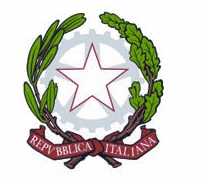                                        Ministero dell’istruzione e del meritoUfficio Scolastico Regionale per la CalabriaISTITUTO COMPRENSIVO SAN MARCO ARGENTANOScuola dell’Infanzia, Primaria e Secondaria I gradoVia Vittorio Emanuele III n. 16 - 87018 San Marco Argentano (Cs) - Tel.0984512001Codice Meccanografico: csic8ae00x – Codice Fiscale 98094030784Sito Web: www.icsanmarcoargentano.edu.ite-mail: csic8ae00x@istruzione.it -  pec:csic8ae00x@pec.istruzione.itSITUAZIONE DELLA CLASSEGli allievi hanno mostrato, nei confronti della disciplina, un atteggiamento:  Molto positivo      positivo          abbastanza positivo   accettabile  talvolta negativoe una partecipazione:produttiva  attiva   generalmente attiva  accettabile    talvolta negativaLa  preparazione è: soddisfacente  ◻ accettabile  ◻ globalmente eterogenea   ◻  complessivamente accettabile                  non ancora accettabile   ◻ __________________Si sono osservate lacune in merito a ______________________________________________L’autonomia di lavoro è:buona    ◻   accettabile    ◻ nel complesso accettabile    ◻ non ancora adeguataRAPPORTO CON IL DOCENTEIl rapporto con il docente è stato:costruttivo ◻ abbastanza costruttivo   ◻ buono   ◻ talvolta difficoltoso a causa di ……….…………………………………………………………………………………………………………….SVOLGIMENTO DELLA PROGRAMMAZIONEPer quanto riguarda la programmazione il programma è stato svolto regolarmente non è stato possibile portare a termine quanto programmato perché_____________________________________OBIETTIVI CONSEGUITIGli obiettivi generali della disciplina sono stati perseguiti giungendo a risultati complessivamente:molto positivi  ◻   positivi   ◻ abbastanza positivi  ◻___________________  In relazione ai diversi livelli di partenza e alle capacità individuali, gli obiettivi della disciplina sono stati raggiunti in modo:Molto soddisfacente (9-10) per i seguenti allievi: ……………………………………………………………………..        Soddisfacente (7-8) per i seguenti allievi:……………………………………………………………………………….    Essenziale (6) per i seguenti allievi:……………………………………………………………………………………….Parziale (5) per i seguenti allievi: ………………………………………………………………………………………….                                                                     DIFFICOLTA’ PREVALENTI INCONTRATE DAGLI ALUNNIMemorizzazione       ◻ comprensione consegne            ◻ organizzazione      ◻   esecuzione dei compiti  assegnati    concentrazione in classe       Per gli allievi che hanno mostrato carenze di base di un certo rilievo, sono state operate azioni di stimolo e attuati interventi di recupero personalizzato.Per i seguenti alunni sono stati perseguiti obiettivi minimi:____________________________I seguenti alunni non hanno raggiunto gli obiettivi prefissati:(*) Legenda:ritmi di apprendimento lentigravi lacune di basesituazione personale di disagiosvantaggio socio-culturalescarsa motivazione allo studio e/o impegnodifficoltà di relazione con coetanei e/o adultibassa autostima e scarsa fiducia in se stessodifficoltà di concentrazione e/o memorizzazione e/o organizzazione del lavoroMETODOLOGIA E STRUMENTIPer i presupposti metodologici e gli strumenti utilizzati ci si è attenuti a quanto stabilito nel piano di lavoro annuale.RISORSE UTILIZZATE  -    Risorse della scuola:  sono stati utilizzati i laboratori e i locali attrezzati disponibili e accessibili.SITUAZIONE DISCIPLINARENon è stato necessario ricorrere a provvedimenti disciplinari.Il comportamento è andato progressivamente evolvendosi verso un maggior grado di maturità e  responsabilità, tranne per gli alunni …………………………………………………………………….Episodicamente si è fatto uso di annotazioni di richiamo personaleSono stati presi provvedimenti disciplinari del consiglio di classe per i seguenti alunni: ……………………………………………………………………………………………………………..RAPPORTI CON LE FAMIGLIEI genitori degli allievi sono stati contattati attraverso le consuete modalità dei colloqui individuali e generali; in particolare, la partecipazione della famiglia ai colloqui è stata:frequente, di quasi tutti gli alunni      ◻  frequente, ma solo di alcuni alunni     ◻     solo  incontri scuola –famigliasaltuaria       ◻  scarsa      ◻   solo se sollecitataVERIFICA E VALUTAZIONELe verifiche sono state sistematiche e coerenti, collocate al termine di ogni unità di lavoro e adeguate a quanto proposto. Sono state attuate con modalità diverse, così da rilevare i livelli di competenza relativi alle abilità da attivare, sotto forma di: prove orali    ◻  scritte     ◻   pratiche  ◻  altro………………………………La valutazione è stata espressa in modo chiaro e univoco in base agli indicatori stabiliti collegialmente. La valutazione intesa in senso formativo è stata effettuata in relazione all’acquisizione da parte degli alunni degli obiettivi programmati, tenendo conto dei progressi compiuti rispetto alla situazione di partenza, dell’ambiente socio-culturale di provenienza, dei ritmi di apprendimento, dei progressi fatti, dell’interesse, dell’impegno, dell’interazione e della puntualità della consegna dimostrati.OSSERVAZIONI…………………………………………………………………………………………………………………………Luogo, data                                                                       Il/La docente________________________________Anno scolasticoClasseDocenteDisciplinaCognome e nomeMotivazioni*